DOS AND DON’TS FOR PERSONAL STATEMENTS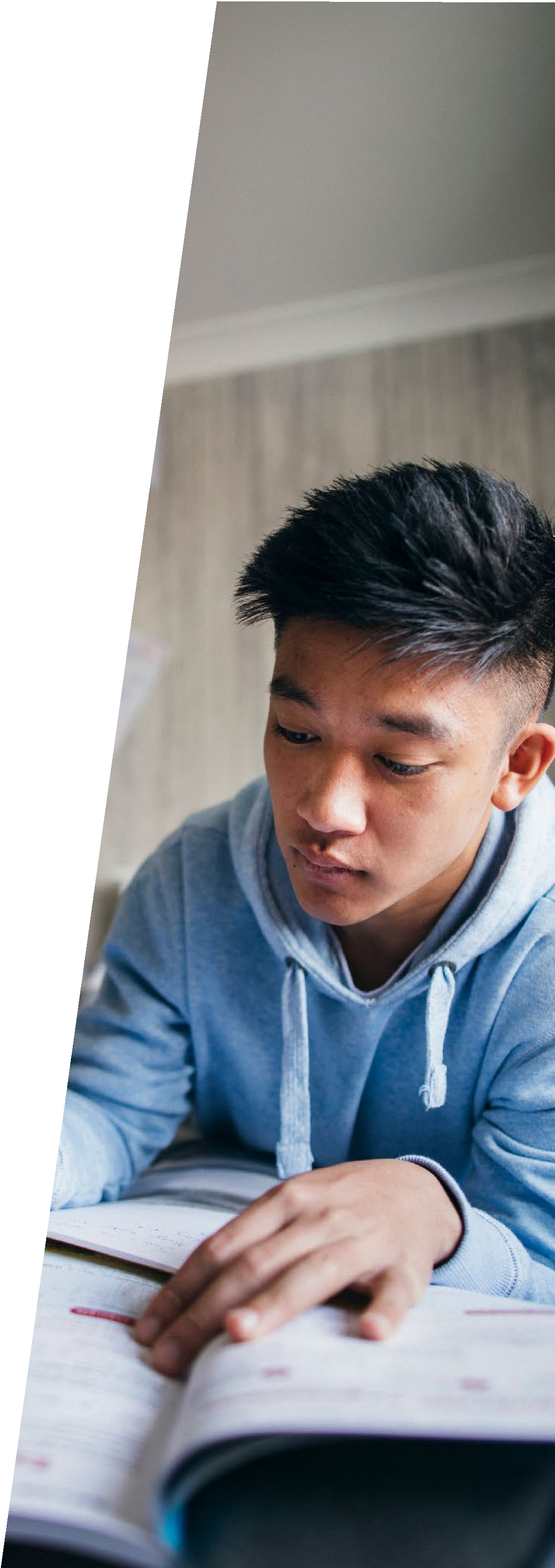 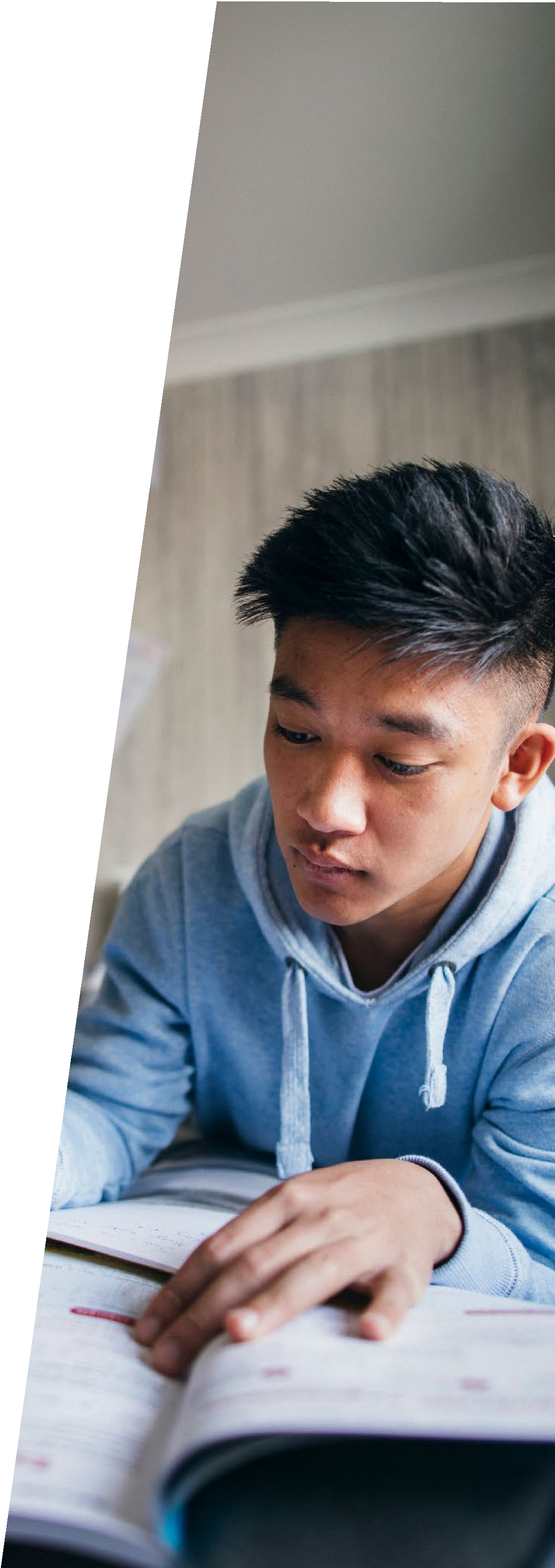 DOSDo show you know your strengths and can outline your ideas clearly.Do be enthusiastic – if you show you’re interested in the course, it may help you get a place.Do expect to produce several drafts of your personal statement before being totally happy with it.Do ask people you trust for their feedback.DON’TSDon’t exaggerate – if you do, you may get caught out in an interview when asked to elaborate on an interesting achievement.Don’t rely on a spellchecker, as it will not pick up everything – proofread your statement as many times as possible.Don’t leave it to the last minute – your statement will seem rushed, and important information could be left out.Don’t let spelling or grammatical errors spoil your statement.REMEMBERYou can write up to 4,000 characters of text to show why you’d make a great student.FOR MORE INFORMATION,visit ucas.com/personalstatement.